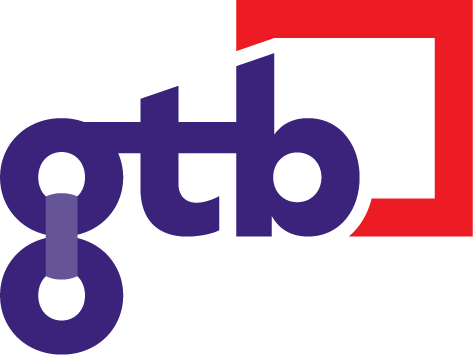 Aanmeldingen zorg naar werkEen patiënt of medewerker binnen de zorg denkt aan werkDit wordt besproken met de patiënt/klant, behandelende arts/team. Indien iedereen akkoord, mag de aanmelding via deze link van het aanmeldingsformulier gebeuren. Volgende documenten moeten al ingevuld worden door:Adviserend arts indien de patiënt/klant een uitkering van de mutualiteit krijgt: document ‘aanmeldingsformulier arts ziekenfonds’Behandelend arts: document ‘schriftelijke verklaring voor je arts’ Patiënt of begeleiders zorg: CompetentieprofielAanmeldingDe online aanmelding is gebeurd: dan krijgt de patiënt/klant info over GTB-bemiddeling via mail. Indien nodig, wordt er ook contact genomen om de nodige documenten op te vragen.De patiënt/klant wordt ingepland bij een collega en er wordt telefonisch contact genomen om een driegesprek te plannen met patiënt/klant, bemiddelaar en begeleider zorg.Opstart GTBOpstart gebeurt waar mogelijk met een driegesprek.Deze gesprekken gaan door in een VDAB-locatie in de buurt.Bemiddelingen naar werk zijn gericht betaald werk in regulier of sociaaleconomisch circuit of een voorbereidingstraject richting betaald werk. Een vraag naar vrijwillige dagbesteding kan GTB niet opnemen.Enkele mogelijke vormen van bemiddeling zijn: sollicitatiebegeleiding, opleiding/ondersteuning op de werkvloer, versterkende groepsacties, aanvraag van tewerkstelling ondersteunende maatregelen, … Voor vragen of extra infoRegio Antwerpen: Leen Segers; +32 471 70 01 66;  leen.segers@gtb.beRegio Kempen: Tinne Steeman; +32 498 85 66 23; tinne.steeman@gtb.beRegio Mechelen: Lore Carmans; +32 471 13 29 04; lore.carmans@gtb.be